§2126.  ExhaustionA person under restraint or impediment specified in section 2124 must also demonstrate that the person has previously exhausted remedies incidental to proceedings in the trial court, on appeal or administrative remedies. A person who has taken an appeal from a judgment of conviction, a juvenile adjudication or a judgment of not criminally responsible by reason of insanity is not precluded from utilizing the remedy of this chapter while the appeal is pending.  The post-conviction review proceeding is automatically stayed pending resolution of the appeal unless the Appellate Court on motion and for good cause otherwise directs.  [PL 2013, c. 266, §5 (AMD).]SECTION HISTORYPL 1979, c. 701, §15 (NEW). PL 1981, c. 238, §3 (AMD). PL 1985, c. 556, §2 (AMD). PL 2013, c. 266, §5 (AMD). The State of Maine claims a copyright in its codified statutes. If you intend to republish this material, we require that you include the following disclaimer in your publication:All copyrights and other rights to statutory text are reserved by the State of Maine. The text included in this publication reflects changes made through the First Regular and First Special Session of the 131st Maine Legislature and is current through November 1. 2023
                    . The text is subject to change without notice. It is a version that has not been officially certified by the Secretary of State. Refer to the Maine Revised Statutes Annotated and supplements for certified text.
                The Office of the Revisor of Statutes also requests that you send us one copy of any statutory publication you may produce. Our goal is not to restrict publishing activity, but to keep track of who is publishing what, to identify any needless duplication and to preserve the State's copyright rights.PLEASE NOTE: The Revisor's Office cannot perform research for or provide legal advice or interpretation of Maine law to the public. If you need legal assistance, please contact a qualified attorney.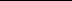 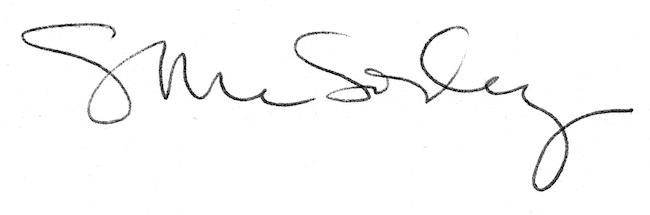 